Election au Conseil d’Administration de l’ASBDRAG 2021 du 23 juin 2022 Deux postes à renouveler :Jean LagrangeHélène PassebonDeux postes à pourvoir :Beryl DessardJean Michel GuevelLe vote a lieu à main levée comme le prévoient les statuts et les quatre postulants sont élus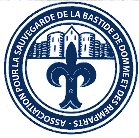 